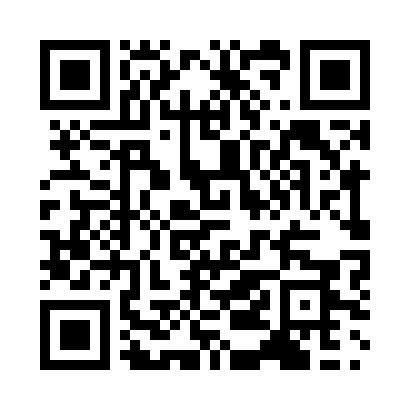 Prayer times for Berandjokou, CongoWed 1 May 2024 - Fri 31 May 2024High Latitude Method: NonePrayer Calculation Method: Muslim World LeagueAsar Calculation Method: ShafiPrayer times provided by https://www.salahtimes.comDateDayFajrSunriseDhuhrAsrMaghribIsha1Wed4:305:4111:483:075:557:022Thu4:295:4111:483:085:557:023Fri4:295:4111:483:085:557:024Sat4:295:4111:483:085:557:025Sun4:285:4011:483:085:557:036Mon4:285:4011:473:095:557:037Tue4:285:4011:473:095:557:038Wed4:285:4011:473:095:557:039Thu4:285:4011:473:095:557:0310Fri4:275:4011:473:095:557:0311Sat4:275:4011:473:105:557:0312Sun4:275:4011:473:105:557:0313Mon4:275:4011:473:105:557:0414Tue4:275:4011:473:105:557:0415Wed4:265:3911:473:115:557:0416Thu4:265:3911:473:115:557:0417Fri4:265:3911:473:115:557:0418Sat4:265:3911:473:115:557:0519Sun4:265:3911:473:115:557:0520Mon4:265:3911:473:125:567:0521Tue4:265:3911:483:125:567:0522Wed4:265:3911:483:125:567:0523Thu4:255:3911:483:125:567:0624Fri4:255:4011:483:135:567:0625Sat4:255:4011:483:135:567:0626Sun4:255:4011:483:135:567:0627Mon4:255:4011:483:135:577:0728Tue4:255:4011:483:145:577:0729Wed4:255:4011:483:145:577:0730Thu4:255:4011:493:145:577:0731Fri4:255:4011:493:145:577:08